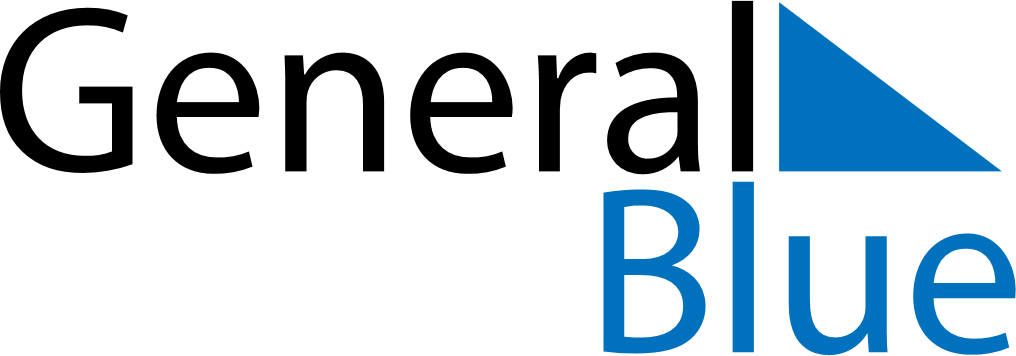 May 2024May 2024May 2024May 2024May 2024May 2024Angelslo, Drenthe, The NetherlandsAngelslo, Drenthe, The NetherlandsAngelslo, Drenthe, The NetherlandsAngelslo, Drenthe, The NetherlandsAngelslo, Drenthe, The NetherlandsAngelslo, Drenthe, The NetherlandsSunday Monday Tuesday Wednesday Thursday Friday Saturday 1 2 3 4 Sunrise: 5:59 AM Sunset: 8:59 PM Daylight: 14 hours and 59 minutes. Sunrise: 5:57 AM Sunset: 9:00 PM Daylight: 15 hours and 3 minutes. Sunrise: 5:55 AM Sunset: 9:02 PM Daylight: 15 hours and 6 minutes. Sunrise: 5:53 AM Sunset: 9:04 PM Daylight: 15 hours and 10 minutes. 5 6 7 8 9 10 11 Sunrise: 5:51 AM Sunset: 9:06 PM Daylight: 15 hours and 14 minutes. Sunrise: 5:50 AM Sunset: 9:07 PM Daylight: 15 hours and 17 minutes. Sunrise: 5:48 AM Sunset: 9:09 PM Daylight: 15 hours and 21 minutes. Sunrise: 5:46 AM Sunset: 9:11 PM Daylight: 15 hours and 24 minutes. Sunrise: 5:44 AM Sunset: 9:12 PM Daylight: 15 hours and 28 minutes. Sunrise: 5:42 AM Sunset: 9:14 PM Daylight: 15 hours and 31 minutes. Sunrise: 5:41 AM Sunset: 9:16 PM Daylight: 15 hours and 34 minutes. 12 13 14 15 16 17 18 Sunrise: 5:39 AM Sunset: 9:17 PM Daylight: 15 hours and 38 minutes. Sunrise: 5:37 AM Sunset: 9:19 PM Daylight: 15 hours and 41 minutes. Sunrise: 5:36 AM Sunset: 9:21 PM Daylight: 15 hours and 44 minutes. Sunrise: 5:34 AM Sunset: 9:22 PM Daylight: 15 hours and 47 minutes. Sunrise: 5:33 AM Sunset: 9:24 PM Daylight: 15 hours and 51 minutes. Sunrise: 5:31 AM Sunset: 9:25 PM Daylight: 15 hours and 54 minutes. Sunrise: 5:30 AM Sunset: 9:27 PM Daylight: 15 hours and 57 minutes. 19 20 21 22 23 24 25 Sunrise: 5:28 AM Sunset: 9:28 PM Daylight: 16 hours and 0 minutes. Sunrise: 5:27 AM Sunset: 9:30 PM Daylight: 16 hours and 3 minutes. Sunrise: 5:25 AM Sunset: 9:31 PM Daylight: 16 hours and 5 minutes. Sunrise: 5:24 AM Sunset: 9:33 PM Daylight: 16 hours and 8 minutes. Sunrise: 5:23 AM Sunset: 9:34 PM Daylight: 16 hours and 11 minutes. Sunrise: 5:22 AM Sunset: 9:36 PM Daylight: 16 hours and 14 minutes. Sunrise: 5:20 AM Sunset: 9:37 PM Daylight: 16 hours and 16 minutes. 26 27 28 29 30 31 Sunrise: 5:19 AM Sunset: 9:38 PM Daylight: 16 hours and 19 minutes. Sunrise: 5:18 AM Sunset: 9:40 PM Daylight: 16 hours and 21 minutes. Sunrise: 5:17 AM Sunset: 9:41 PM Daylight: 16 hours and 23 minutes. Sunrise: 5:16 AM Sunset: 9:42 PM Daylight: 16 hours and 26 minutes. Sunrise: 5:15 AM Sunset: 9:44 PM Daylight: 16 hours and 28 minutes. Sunrise: 5:14 AM Sunset: 9:45 PM Daylight: 16 hours and 30 minutes. 